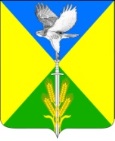 АДМИНИСТРАЦИЯ ВОЛЬНЕНСКОГО СЕЛЬСКОГО ПОСЕЛЕНИЯУСПЕНСКОГО РАЙОНАПОСТАНОВЛЕНИЕот 28 февраля 2022г.                                                                                          № 29село ВольноеОб утверждении Концепции развития и благоустройства улиц, площадей, парков, инфраструктуры Вольненского сельского поселения Успенского района для занятий физической культурой и спортом.Во исполнение поручения Президента Российской Федерации от 17 мая 2016 года № Пр-1138ГС, в целях развития и благоустройства улиц, площадей, парков, инфраструктуры Вольненского сельского поселения Успенского района для занятий физической культурой и спортом, руководствуясь Уставом Вольненского сельского поселения Успенского района, п о с т а н о в л я ю:1. Утвердить Концепцию развития и благоустройства улиц, площадей, парков, инфраструктуры Вольненского сельского поселения Успенского района для занятий физической культурой и спортом (прилагается).2. Обнародовать настоящее постановление в соответствии с Уставом Вольненского сельского поселения Успенского района и разместить на официальном сайте администрации Вольненского сельского поселения Успенского района в сети «Интернет» (www.volnadm@mail.ru).3. Контроль за выполнением настоящего постановления оставляю за собой.4. Постановление вступает в силу со дня его официального опубликования (обнародования).Глава Вольненского сельского поселения  Успенского района                                                                         Д.А. КочураПРИЛОЖЕНИЕ №1к постановлению администрации Вольненского сельского поселения Успенского районаот 28.02.2022г. № 29Концепция развития и благоустройства улиц, площадей, парков, инфраструктуры Вольненского сельского поселения Успенского районадля занятий физической культурой и спортом 1. Общие положения1.1. Концепция развития и благоустройства улиц, площадей, парков, инфраструктуры Вольненского сельского поселения Успенского района для занятий физической культурой и спортом (далее – Концепция) направлена на создание условий для осуществления на территории Вольненского сельского поселения Успенского района просветительской, физкультурно-оздоровительной и спортивно-массовой работы, а также организации досуга и бытового обслуживания населения всех возрастов. 1.2. Документ входит в систему стратегического планирования социально- экономического развития Вольненского сельского поселения Успенского района и учитывает долгосрочные приоритеты. Главным в этой системе является то, что в центр ее поставлен человек - житель Вольненского сельского поселения Успенского района, а планы и программы направлены на создание комфортных условий для населения.2. Цель Концепции2.1. Целью Концепции является создание современного молодёжно-спортивного кластера для организации свободного время препровождения, активного отдыха и занятия спортом, а также развития и благоустройства улиц, площадей, парков, инфраструктуры Вольненского сельского поселения Успенского района для занятий физической культурой и спортом, посредством проектирования, строительства, реконструкции, капитального ремонта и размещения объектов, предназначенных для пользования неограниченным кругом лиц (объектов общего пользования). 3. Задачи Концепции3.1. К основным задачам Концепции относятся: - Развитие спортивной инфраструктуры в Вольненского сельского поселения Успенского района; - Организация и осуществление мероприятий по работе, в первую очередь, с детьми и молодежью; - Популяризация физической культуры, спорта и здорового образа жизни среди населения Вольненского сельского поселения Успенского района; - Развитие спортивно-оздоровительного туризма, экстремальных видов спорта; - Формирование и реализация мер административной и инфраструктурной поддержки благоустройства территории Вольненского сельского поселения Успенского района;- Обеспечение роста удовлетворенности всех возрастных групп населения Вольненского сельского поселения Успенского района услугами в сфере спорта, отдыха и развлечений. 4. Характеристика современного состояния инфраструктуры Вольненского сельского поселения Успенского района для занятий физической культурой и спортом4.1. На территории Вольненского сельского поселения Успенского района функционируют следующие муниципальные учреждения спортивной направленности: Муниципальное бюджетное образовательное учреждение «Средняя общеобразовательная школа № 6 с. Вольное», в котором существует   спортивный зал, в нем проводятся секции по волейболу, баскетболу, гандболу, настольному теннису, общей физической подготовке, мини-футболу;Муниципальное бюджетное образовательное учреждение «Средняя общеобразовательная школа № 12 с. Марьино», в котором существует   спортивный зал, в нем проводятся секции по волейболу, баскетболу, гандболу, настольному теннису, общей физической подготовке, мини-футболу;4.2. Муниципальное бюджетное учреждение культуры «Марьинский СДК», в котором функционируют следующие клубы по интересам спортивно - оздоровительного направления:КЛО «Здоровье» (волейбол, тренажерный зал);КЛО «Ракетка» (настольный теннис);КЛО «Верные друзья» (футбол); Шахматно-шашечный клуб «Корона»;КЛО «Белая ладья» (шашки, шахматы).4.3. На территории Вольненского сельского поселения Успенского района имеются следующие объекты для занятий физической культурой и спортом:- Многофункциональной спортивно-игровой площадки с зоной уличных тренажеров и воркаута в с. Вольное;- 3 плоскостных сооружения на пришкольных участках МБОУ СОШ № 6 с. Вольное, МБОУ СОШ № 12 с. Марьино, МБОУ СОШ № 16 пос. Заречный;5. Направления развития физической культурой и спортом5.1. Главными направлениями развития физической культуры и спорта должны стать: - Комплексное развитие сети учреждений физической культуры и спорта, в первую очередь за счет развития массовых видов спорта, в том числе социально гарантированного уровня обслуживания населения, приближенных к местам проживания населения, а также спорта высших достижений на уровне мировых стандартов; - Формирование минимально необходимой базы для проведения физкультурно-оздоровительных и спортивных мероприятий путем строительства, реконструкции, размещения, капитального и текущего ремонта спортивных сооружений и баз, благоустройство улиц, площади, парков, имеющихся на балансе предприятий, учреждений и организаций, общеобразовательных и культурных учреждений; - Обеспечение непрерывности и преемственности физического воспитания различных возрастных групп населения на всех этапах жизнедеятельности; - Организация самодеятельного физкультурно-спортивного движения на основе пропаганды физической культуры и спорта, здорового образа жизни.6. Оценка нормативной правовой базы, необходимой для функционирования и развития социальной инфраструктуры Вольненского сельского поселения Успенского района6.1. В целях обеспечения доступности объектов социальной инфраструктуры и обеспечения качества в социальной сфере Вольненского сельского поселения Успенского района разработаны и реализуется следующие нормативные правовые акты: - Генеральный план Вольненского сельского поселения Успенского района, утвержденный решением Совета Вольненского сельского поселения Успенского района;- Правила землепользования и застройки территории Вольненского сельского поселения Успенского района, утвержденные решением Совета Вольненского сельского поселения Успенского района;- Правила благоустройства территории Вольненского сельского поселения Успенского района, утвержденные решением Совета Вольненского сельского поселения Успенского района;- Муниципальная программа «Развитие физической культуры и спорта Вольненского сельского поселения Успенского района», утвержденная постановлением администрации Вольненского сельского поселения Успенского района.7. Мероприятия по развитию инфраструктуры для занятий физической культурой и спортом на территории Вольненского сельского поселения Успенского района7.1. Развитие инфраструктуры для занятий физической культурой и спортом на территории Вольненского сельского поселения Успенского района будет осуществляться следующим путем: - Строительство Многофункциональной спортивно-игровой площадки с зоной уличных тренажеров и воркаута по адресу: Краснодарский край, Успенский район, с. Вольное, ул. Краснодарская;- Разработка и благоустройство новой парковой зоны по адресу: Краснодарский край, Успенский район, с. Вольное, ул. Краснодарская;- Разработка и благоустройство новой парковой зоны по адресу: Краснодарский край, Успенский район, с. Марьино, ул. Центральная.8. Механизмы реализации концепции8.1. Механизмы реализации Концепции призваны обеспечить взаимодействие всех заинтересованных органов государственной власти, органов местного самоуправления Вольненского сельского поселения Успенского района, муниципальных образовательных учреждений (дошкольного, общего начального, общего среднего и дополнительного образования), объединений общественных организаций, действующих на территории Вольненского сельского поселения Успенского района, представителей бизнеса и граждан и включает в себя: 8.1.1. Организацию межведомственного взаимодействия органов местного самоуправления Вольненского сельского поселения Успенского района, муниципальных образовательных учреждений (дошкольного, среднего и дополнительного образования) по вопросам развития физической культуры и спорта; 8.1.2. Привлечение общественности для организации благоустройства территории Вольненского сельского поселения Успенского района;8.1.3. Привлечение социально-ориентированного бизнеса для развития инфраструктуры Вольненского сельского поселения Успенского района и оказания услуг, предоставляемых в сфере физической культуры и спорта; Вольненского сельского поселения Успенского района8.1.4. Привлечение внебюджетных средств и других материальных ресурсов для реализации Концепции; 8.1.5. Формирование административного ресурса для обеспечения развития инфраструктуры Вольненского сельского поселения Успенского района. 9. Ожидаемый результат реализации Концепции9.1. Реализация Концепции позволит: - создать оптимальные условия для развития различных видов спорта и видов физической культуры; - увеличить количество спортивно-оздоровительных мероприятий; - привлечь население к регулярным занятиям физической культурой и спортом, оздоровлению жителей Вольненского сельского поселения Успенского района; - повысить социально-экономическую эффективность использования территории Вольненского сельского поселения Успенского района.Глава Вольненского сельского поселения Успенского района                                                              Д.А. Кочура